Department of Electronics and Communication Engineering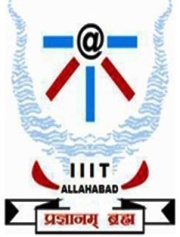 Indian Institute of Information Technology AllahabadPrayagraj 211015 (UP) India_____________________________________________________________________________________Advt. No. IIITA/ECE/PHY/01/2019						          Dated – 07/01/2019
Advertisement for the Post of Junior Research Fellow (JRF) (On Contract)Applications are invited for the post of Junior Research Fellow (JRF) (on contract) in research project entitled “Physical Layer Security in Cooperative Cognitive Relay Networks” in reference to the sanction letter no. File No. ECR/2017/000104 dated: 03.06.2017 by Science and Engineering Research Board (SERB), Department of Science & Technology, NewDelhi-110070. The duly completed application on prescribed format along with copies of supporting documents must reach to Dr. Suneel Yadav, Department of Electronics & Communication Engineering, Room No. 2106, Computer Centre – 1, Indian Institute of Information Technology Allahabad, Devghat, Jhalwa, Allahabad, Uttar Pradesh 211012 on or before 31/01/2019. The envelope should be super scribed as “Application for the post of Junior Research Fellow (JRF) (on contract) in the Research Project “Physical Layer Security in Cooperative Cognitive Relay Networks”. A soft copy of the application should also be sent to suneel@iiita.ac.in (PI of the project). Title of the Project: Physical Layer Security in Cooperative Cognitive Relay NetworksName of Position: Junior Research Fellow (JRF)
Number of Position: 01 (one)
Project Duration: One and Half (1.5) Years, Completion Date: 09/06/2020Age Limit: Maximum 35 Years as on 31/01/2019. Essential Qualifications: M.E/M.Tech in Electronics/Electrical with specialization in Wireless Communication or equivalent.Desirable Qualifications: (i) A GATE/NET or similar other national level ranking.(ii) Knowledge of Random Variable Theory and Convex Optimization. (iii) Exposure of MATLAB programming and SOFTWARE DEFINED RADIO (SDR).(iv) The preference may be given to the candidates who published papers in repute Journals/Conferences.Fellowship: 25,000/- pm (Fixed).
Note(s)The applicant will be responsible for the authenticity of information, other documents and photographs submitted.The Institute reserves the right to accept application at any time, and consider candidates of exceptional credentials without applications. Qualification and experience may be relaxed at any point of time for exceptional candidates.Mere, possessing the prescribed qualification does not ensure that the candidate would be called for Interview. The Candidates will be shortlisted on the basis of merit and need of the project.Shortlisted Candidates will be informed by e-mail about the interview date. So, the candidate must provide valid E-mail IDs in their applications.Shortlisted candidates have to present themselves for the interview on the interview date with updated CV and original and attested photocopies of mark sheets/certificates in support of their academic qualifications.Applicants in employment (private, government or any other organization) are required to submit a “No Objection Certificate” from the employer at the time of interview.No TA/DA will be paid for appearing in the interview.The first and foremost responsibility of the candidate is to fulfil the jobs’ requirements to complete the above mentioned project in timely manner. The association between PI and the candidate can be discontinued at any time by giving one month’s notice in writing either by the PI of the project to candidate, or by candidate to the PI of the project.Candidate selected for this position can also apply for the regular PhD program in ECE Department, provided they satisfy the eligibility criterion followed by selection process laid down by the institute. After qualifying the PhD admission / selection test the candidate will be registered as regular PhD scholar and eligible to draw the fellowship and other allowances as per the Institute rules.
Dr. Suneel Yadav
Principal Investigator (PI)Department of Electronics and Communication EngineeringIndian Institute of Information Technology Allahabad-211012 (U.P.)-IndiaDepartment of Electronics and Communication EngineeringIndian Institute of Information Technology AllahabadPrayagraj 211015 (UP), India ______________________________________________________________Advt. No. IIITA/ECE/PHY/01/2019For office use onlyApplication No…………….APPLICATION FORMAdvt. No……………………… 						      Dated…………………Research Project Entitled- “Physical Layer Security in Cooperative Cognitive Relay Networks”File No. :	 ECR/2017/000104Funding Agency: Science and Engineering Research Board (SERB), New DelhiName of P.I.:	     Dr. Suneel Yadav Name of position: Junior Research Fellow (on contract)Department/Section: Department of Electronics and Communication EngineeringName of the Candidate (In Capital):Sex (Male/Female):Marital Status (Married/Unmarried):Date of Birth:Age (as on last date of application): __________Years _________Months _________DaysFather’s/Husband’s Name:Present/Contact Address:Permanent Address:Mobile No:E-mail:Nationality:Category Gen/SC/ST/OBC/PH:GATE/NETEducational Qualification (10th onward):Summary of M.E/M.Tech Thesis (Maximum 150 words): Enclose a separate sheetResearch Publications (Maximum Best 5): Enclose a separate sheetDetails of Experience in chronological order. Enclose a separate sheet Any other information: Enclose a separate sheetIndicate whether you propose to register for higher degree at IIITA, Allahabad:                    Yes/No(Name of higher degree is Ph.D.)DECLARATIONI hereby declare that all the statements made in this application are true and complete and nothing has beenconcealed/ distorted. I am aware that, if at any time I am found to have concealed/distorted any material information, my engagement is liable to be summarily terminated without notice.Place: 									Signature of the ApplicantDate:Checklist-Self-attested copy of documentsProof of Date of BirthMark sheets & certificates of all the examination passedCategory Certificate, if applicableGATE/NET score card, if passedExperience certificate, if anyBranchYearValid up toPercentile (& Score)All India RankQualificationSubject/DisciplineBoard/Institute/Univ.Year of passing% of marksDivision10th 12th Diploma, if anyB.E./B.TechM.E./M.Tech